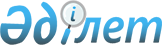 Об утверждении ставок платы за эмиссии в окружающую среду по городу Алматы на 2011 год
					
			Утративший силу
			
			
		
					Решение XXXIV-й сессии маслихата города Алматы IV-го созыва от 13 декабря 2010 года N 379. Зарегистрировано в Департаменте юстиции города Алматы 31 декабря 2010 года за N 871. Утратило силу решением маслихата города Алматы от 07 декабря 2011 года N 491      Сноска. Утратило силу решением XXХXХ-й сессии маслихата города Алматы IV-го созыва от 07.12.2011 N 491 (вводится в действие с 01.01.2012).      В соответствии со статьей 101 Экологического Кодекса Республики Казахстан и статьей 495 Кодекса Республики Казахстан «О налогах и других обязательных платежах в бюджет» (Налоговый Кодекс) маслихат города Алматы IV-го созыва РЕШИЛ:



      1. Утвердить ставки платы за эмиссии в окружающую среду по городу Алматы на 2011 год согласно приложению.



      2. Признать утратившим силу решение XXIII-й сессии маслихата города Алматы IV созыва от 30 ноября 2009 года № 261 «Об утверждении ставок платы за эмиссии в окружающую среду по городу Алматы на 2010 год» (зарегистрировано в реестре государственной регистрации нормативных правовых актов за № 830 от 25 декабря 2009 года, и опубликовано в газете «Алматы ақшамы» 29 декабря 2009 года № 152 и «Вечерний Алматы» 29 декабря 2009 года № 158).



      3. Настоящее решение вводится в действие с 1 января 2011 года.



      4. Контроль за исполнением настоящего решения возложить на постоянную комиссию по вопросам экологии, здравоохранения и чрезвычайных ситуаций маслихата города Алматы (Калаков С.М.) и заместителя акима города Алматы Е. Шорманова.       Председатель

      XXXIV-й сессии маслихата

      города Алматы IV-го созыва              О. Печеник      Секретарь

      маслихата города Алматы

      IV-го созыва                            Т. МукашевПриложение

к решению ХXXIV-й сессии маслихата

города Алматы IV-го созыва

от 13 декабря 2010 года № 379 

Ставки платы за эмиссии в окружающую среду

по городу Алматы на 2011 год

      1. Ставки платы за выбросы загрязняющих веществ от стационарных источников:

      2. Ставки платы за выбросы загрязняющих веществ в атмосферный воздух от передвижных источников:

       3. Ставки платы за сбросы загрязняющих веществ в поверхностные водоемы:

     4. Ставки платы за размещение отходов производства и потребления:

      5. Ставки платы за размещение радиоактивных отходов, в гигабеккерелях (Гбк):      Председатель

      XXXIV-й сессии маслихата

      города Алматы IV-го созыва              О. Печеник      Секретарь

      маслихата города Алматы

      IV-го созыва                            Т. Мукашев
					© 2012. РГП на ПХВ «Институт законодательства и правовой информации Республики Казахстан» Министерства юстиции Республики Казахстан
				№

п/п
Виды

загрязняющих

веществ
Ставки

платы за

1 тонну,

(МРП)
Ставки

платы за 1 килограмм, (МРП)
1.Окислы серы202.Окислы азота203.Пыль и зола104.Свинец и его соединения39865.Сероводород1246.Фенолы3327.Углеводороды0,328.Формальдегид332 9.Окислы углерода0,3210.Метан0,0211.Сажа2412.Окислы железа3013.Аммиак2414.Хром шестивалентный79815.Окислы меди59816.Бенз(а)пирен996,6 №

п/п
Виды топлива
Ставки платы за

1 тонну использованного топлива (МРП)
1.Для неэтилированного бензина0,662.Для дизельного топлива0,93.Для сжиженного, сжатого газа0,48№

п/п
Виды

загрязняющих

веществ
Ставки платы за

1 тонну, (МРП)
1.Нитриты1340 2.Цинк26803.Медь268044.Биологическая потребность в кислороде85.Аммоний солевой686.Нефтепродукты5367.Нитраты28.Железо общее2689.Сульфаты (анион)0,810.Взвешенные вещества211.Синтетические поверхностно- активные вещества5412.Хлориды (анион)0,213.Алюминий54№ п/п
Виды

загрязняющих

веществ
Ставки платы

за 1 тонну,

(МРП)
4.1. За размещение отходов производства и потребления на полигонах, в накопителях, санкционированных свалках и специально отведенных местах:4.1. За размещение отходов производства и потребления на полигонах, в накопителях, санкционированных свалках и специально отведенных местах:4.1. За размещение отходов производства и потребления на полигонах, в накопителях, санкционированных свалках и специально отведенных местах:4.1.1.Коммунальные отходы (твердые бытовые отходы, канализационных или очистных сооружений)0,384.2. Промышленные отходы с учетом уровня опасности:4.2. Промышленные отходы с учетом уровня опасности:4.2. Промышленные отходы с учетом уровня опасности:4.2.1.«красный» список144.2.2.«янтарный» список84.2.3.«зеленый» список24.2.4.не классифициро- ванные0,94.3. Кроме того:4.3. Кроме того:4.3. Кроме того:4.3.1.вскрышные породы0,0044.3.2.вмещающие породы0,0264.3.3.отходы обогащения0,024.3.4.шлаки, шламы0,0384.3.5.зола и золошлаки0,664.3.6.отходы сельхоз- производства0,018№

п/п
Виды загрязняющих

веществ
Ставки платы за 1 гигабеккерель (Гбк), (МРП)
1.Трансурановые0,762.Альфа- радиоактивные0,383.Бета- радиоактивные0,044.Ампульные радиоактивные источники0,38